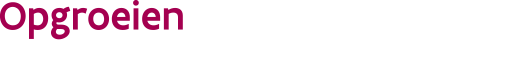 Activiteitenverslag informatiesessies en infobeurzen voor aanstaande ouders////////////////////////////////////////////////////////////////////////////////////////////////////////////////////////////////////////////////////////////////////////////////////////////////////////////////////////////////////////////////////////////////////Waarvoor dient dit formulier?Met dit formulier vraag je een subsidie aan voor de organisatie van informatiesessies of informatiebeurzen voor aanstaande ouders. Enkel ziekenhuizen die nog een samenwerkingsovereenkomst hebben in 2022 met Opgroeien, kunnen een subsidie aanvragen. De overeenkomst verschilt naargelang je sessies of beurzen organiseert. Heb je als organisator meerdere samenwerkingsovereenkomsten?Vul dan voor iedere samenwerkingsovereenkomst een apart activiteitenverslag in.Aan wie bezorg je het activiteitenverslag?Het volledig ingevulde activiteitenverslag bezorg je aan Opgroeien via e-mail naar: pgo.financieel@opgroeien.be Bezorg je aanvraag tegen 15 januari.Wanneer ontvang je subsidies?Het saldo van subsidiejaar 2022 (10%) wordt in het voorjaar van 2023 gestort op rekening van de organisator. 
Waar kan je terecht voor meer info?www.kindengezin.be  of pgo.financieel@opgroeien.beActiviteitenverslag voor het jaarIdentificatiegegevensIdentificatiegegevens1.Vul onderstaande gegevens aanVul onderstaande gegevens aanNaam organisatieOndernemingsnummerVoor- en achternaam contactpersoon organisatorE-mail contactpersoon organisatorNaam voorziening (ziekenhuis)Straat en nummerPostnummer en gemeenteKruis aan: je organiseertVoor- en achternaam contactpersoon voorzieningE-mail contactpersoon voorzieningUitgevoerde infosessies of infobeurzen voor het afgelopen jaarUitgevoerde infosessies of infobeurzen voor het afgelopen jaarUitgevoerde infosessies of infobeurzen voor het afgelopen jaarUitgevoerde infosessies of infobeurzen voor het afgelopen jaarUitgevoerde infosessies of infobeurzen voor het afgelopen jaarUitgevoerde infosessies of infobeurzen voor het afgelopen jaarUitgevoerde infosessies of infobeurzen voor het afgelopen jaar2.Vul de tabel aan: noteer enkel de infosessies of infobeurzen waarvoor je subsidies aanvraagt.
Volgens de samenwerkingsovereenkomst kan een ziekenhuis jaarlijks maximum 12 infosessies organiseren. Infobeurzen gaan in principe 3-maandelijks door. Vul de tabel aan: noteer enkel de infosessies of infobeurzen waarvoor je subsidies aanvraagt.
Volgens de samenwerkingsovereenkomst kan een ziekenhuis jaarlijks maximum 12 infosessies organiseren. Infobeurzen gaan in principe 3-maandelijks door. Vul de tabel aan: noteer enkel de infosessies of infobeurzen waarvoor je subsidies aanvraagt.
Volgens de samenwerkingsovereenkomst kan een ziekenhuis jaarlijks maximum 12 infosessies organiseren. Infobeurzen gaan in principe 3-maandelijks door. Vul de tabel aan: noteer enkel de infosessies of infobeurzen waarvoor je subsidies aanvraagt.
Volgens de samenwerkingsovereenkomst kan een ziekenhuis jaarlijks maximum 12 infosessies organiseren. Infobeurzen gaan in principe 3-maandelijks door. Vul de tabel aan: noteer enkel de infosessies of infobeurzen waarvoor je subsidies aanvraagt.
Volgens de samenwerkingsovereenkomst kan een ziekenhuis jaarlijks maximum 12 infosessies organiseren. Infobeurzen gaan in principe 3-maandelijks door. Vul de tabel aan: noteer enkel de infosessies of infobeurzen waarvoor je subsidies aanvraagt.
Volgens de samenwerkingsovereenkomst kan een ziekenhuis jaarlijks maximum 12 infosessies organiseren. Infobeurzen gaan in principe 3-maandelijks door. Vul de tabel aan: noteer enkel de infosessies of infobeurzen waarvoor je subsidies aanvraagt.
Volgens de samenwerkingsovereenkomst kan een ziekenhuis jaarlijks maximum 12 infosessies organiseren. Infobeurzen gaan in principe 3-maandelijks door. DatumDuurtijdOnderwerpLesgever1234567891011123.Organiseerde je, na overleg met het lokale team van Kind en Gezin en mits goedkeuring, extra infosessies of infobeurzen? Dan kan je hier ook subsidies voor aanvragen.
Vul de gegevens voor deze bijkomende infosessies of infobeurzen aan in onderstaande tabel:Organiseerde je, na overleg met het lokale team van Kind en Gezin en mits goedkeuring, extra infosessies of infobeurzen? Dan kan je hier ook subsidies voor aanvragen.
Vul de gegevens voor deze bijkomende infosessies of infobeurzen aan in onderstaande tabel:Organiseerde je, na overleg met het lokale team van Kind en Gezin en mits goedkeuring, extra infosessies of infobeurzen? Dan kan je hier ook subsidies voor aanvragen.
Vul de gegevens voor deze bijkomende infosessies of infobeurzen aan in onderstaande tabel:Organiseerde je, na overleg met het lokale team van Kind en Gezin en mits goedkeuring, extra infosessies of infobeurzen? Dan kan je hier ook subsidies voor aanvragen.
Vul de gegevens voor deze bijkomende infosessies of infobeurzen aan in onderstaande tabel:Organiseerde je, na overleg met het lokale team van Kind en Gezin en mits goedkeuring, extra infosessies of infobeurzen? Dan kan je hier ook subsidies voor aanvragen.
Vul de gegevens voor deze bijkomende infosessies of infobeurzen aan in onderstaande tabel:Organiseerde je, na overleg met het lokale team van Kind en Gezin en mits goedkeuring, extra infosessies of infobeurzen? Dan kan je hier ook subsidies voor aanvragen.
Vul de gegevens voor deze bijkomende infosessies of infobeurzen aan in onderstaande tabel:Organiseerde je, na overleg met het lokale team van Kind en Gezin en mits goedkeuring, extra infosessies of infobeurzen? Dan kan je hier ook subsidies voor aanvragen.
Vul de gegevens voor deze bijkomende infosessies of infobeurzen aan in onderstaande tabel:Organiseerde je, na overleg met het lokale team van Kind en Gezin en mits goedkeuring, extra infosessies of infobeurzen? Dan kan je hier ook subsidies voor aanvragen.
Vul de gegevens voor deze bijkomende infosessies of infobeurzen aan in onderstaande tabel:Organiseerde je, na overleg met het lokale team van Kind en Gezin en mits goedkeuring, extra infosessies of infobeurzen? Dan kan je hier ook subsidies voor aanvragen.
Vul de gegevens voor deze bijkomende infosessies of infobeurzen aan in onderstaande tabel:Organiseerde je, na overleg met het lokale team van Kind en Gezin en mits goedkeuring, extra infosessies of infobeurzen? Dan kan je hier ook subsidies voor aanvragen.
Vul de gegevens voor deze bijkomende infosessies of infobeurzen aan in onderstaande tabel:Organiseerde je, na overleg met het lokale team van Kind en Gezin en mits goedkeuring, extra infosessies of infobeurzen? Dan kan je hier ook subsidies voor aanvragen.
Vul de gegevens voor deze bijkomende infosessies of infobeurzen aan in onderstaande tabel:Organiseerde je, na overleg met het lokale team van Kind en Gezin en mits goedkeuring, extra infosessies of infobeurzen? Dan kan je hier ook subsidies voor aanvragen.
Vul de gegevens voor deze bijkomende infosessies of infobeurzen aan in onderstaande tabel:Organiseerde je, na overleg met het lokale team van Kind en Gezin en mits goedkeuring, extra infosessies of infobeurzen? Dan kan je hier ook subsidies voor aanvragen.
Vul de gegevens voor deze bijkomende infosessies of infobeurzen aan in onderstaande tabel:Organiseerde je, na overleg met het lokale team van Kind en Gezin en mits goedkeuring, extra infosessies of infobeurzen? Dan kan je hier ook subsidies voor aanvragen.
Vul de gegevens voor deze bijkomende infosessies of infobeurzen aan in onderstaande tabel:DatumDuurtijdDuurtijdDuurtijdDuurtijdDuurtijdOnderwerpOnderwerpOnderwerpLesgever1234Verklaring op erewoordVerklaring op erewoordVerklaring op erewoordVerklaring op erewoordVerklaring op erewoordVerklaring op erewoordVerklaring op erewoordVerklaring op erewoordVerklaring op erewoordVerklaring op erewoordVerklaring op erewoordVerklaring op erewoordVerklaring op erewoordVerklaring op erewoord7.Ik verklaar in naam van de organisator dat de bovenvermelde inlichtingen juist en volledig zijn.Ik verklaar in naam van de organisator dat de bovenvermelde inlichtingen juist en volledig zijn.Ik verklaar in naam van de organisator dat de bovenvermelde inlichtingen juist en volledig zijn.Ik verklaar in naam van de organisator dat de bovenvermelde inlichtingen juist en volledig zijn.Ik verklaar in naam van de organisator dat de bovenvermelde inlichtingen juist en volledig zijn.Ik verklaar in naam van de organisator dat de bovenvermelde inlichtingen juist en volledig zijn.Ik verklaar in naam van de organisator dat de bovenvermelde inlichtingen juist en volledig zijn.Ik verklaar in naam van de organisator dat de bovenvermelde inlichtingen juist en volledig zijn.Ik verklaar in naam van de organisator dat de bovenvermelde inlichtingen juist en volledig zijn.Ik verklaar in naam van de organisator dat de bovenvermelde inlichtingen juist en volledig zijn.Ik verklaar in naam van de organisator dat de bovenvermelde inlichtingen juist en volledig zijn.Ik verklaar in naam van de organisator dat de bovenvermelde inlichtingen juist en volledig zijn.Ik verklaar in naam van de organisator dat de bovenvermelde inlichtingen juist en volledig zijn.Ik verklaar in naam van de organisator dat de bovenvermelde inlichtingen juist en volledig zijn.DatumDatumDatumdagmaandjaarjaarVoor- en achternaamVoor- en achternaamVoor- en achternaamFunctie:Functie:Functie: